Hensanity Pot CallJust when you think all pot calls might be the same, Primos brings you the Hensanity Tone Control Pot Call. We've crafted and perfected four controllable sound ports to make it easy for you to give those Gobblers an infinite array of fresh, authentic tones and volumes every time out. Check out our demo at primos.com/hensanity. It puts infinite control of clucks, purrs, and yelps right in your hands!FEATURESTone holes allow infinite range in controlling soundDesirable frictionite surfaceExotic hardwood potPremium strikerPart No.   	 Description		UPC			MSRP     299	               	Hensanity Pot Call	0-10135-01248-9		$29.99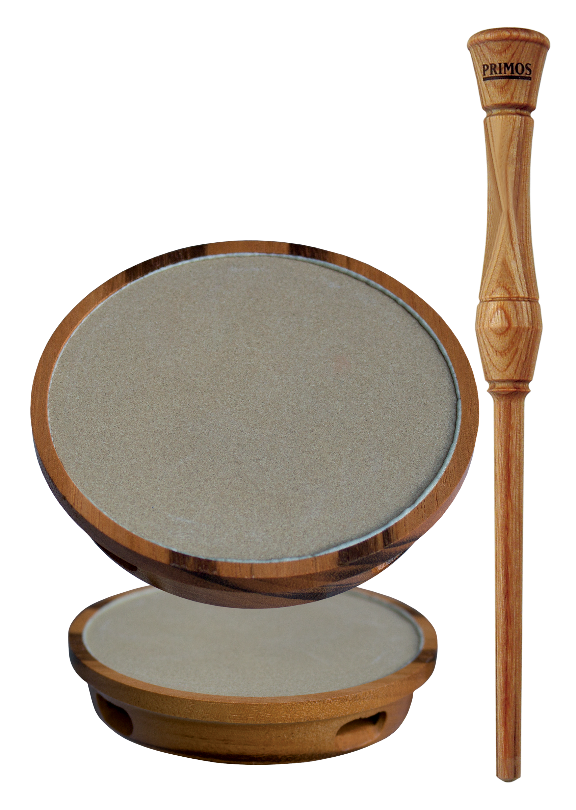 